即時發佈					聯絡人Steve McGearySteve.McGeary@samtec.com	812-944-6733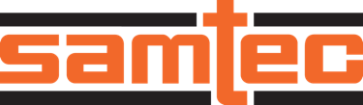 							2022年6月Samtec發佈1.35 mm產品高頻精密射頻達90 GHz1.35 mm連接器及 .047"低損耗電纜組件印第安納州、新奧本尼：Samtec發佈其適用於90 GHz毫米波應用的1.35 mm系列產品。1.35 mm系列包括壓接式安裝板連接器（135系列）、電纜連接器（PRF13系列）及.047"低損耗柔性電纜組件（RF047-A系列）。1.35 mm產品因其較高的工作頻率及電子精密度非常適合IEEE的E-band應用。 Samtec的1.35 mm板間連接器（135系列）乃業內唯一使用1.35 mm接口的垂直壓接式安裝產品。壓接式產品可輕鬆現場替換並以較低費用安裝至板上。螺紋接口可提供優異的重複性及機械穩定。可提供微帶及條線選項。 RF047-A系列電纜組件使用1.35 mm電纜連接器，可適用於直流到高達90 GHz的頻率範圍及最高1.5:1的電壓駐波比。其亦具有最小5 mm的彎曲半徑及90 GHz時5 dB/ft的插損。Samtec PRF13產品乃一系列焊接夾、直式插頭或隔板式母頭1.35 mm電纜連接器，適用於符合行業標準的.047"柔性電纜。 Samtec深知高頻空氣介質同軸電纜連接器與PCB之間的接口十分複雜，因而提供板上產品優化及渠道分析等技術支持。亦可提供模擬及物理測試以及測量驗證服務。 除1.35 mm產品外，Samtec還提供適用於18 GHz至110 GHz的微波及毫米波應用全套現用解決方案。Samtec精密射頻產品支持在無線通訊、汽車、雷達、衛星通訊、航空航天、國防及測試測量領域的新一代技術進步。亦可提供產品客製化，包括快速轉向修改及新設計。 欲獲取更多資料，請瀏覽samtec.com/PrecisionRF或聯絡RFGroup@samtec.com。-----------------------------關於Samtec ：Samtec成立於 1976 年，是一家擁有 9.5 億美元資產的私有企業。其作為全球電子互連解決方案製造商，提供如下解決方案：高速板對板、高速電纜、中板和麵板光學器件、精密射頻、靈活堆疊和微/堅固組件和電纜。Samtec技術中心致力於開發和推進技術、策略和產品，以優化系統的性能和成本，包括從裸芯片到 100 米外的接口以及其間的所有互連點。Samtec在全球 125 个国家设有 40 多家國際分支机构並銷售產品，遍布全球的足迹使其可以为客户提供最优的服务。更多詳細資訊，請訪問： http://www.samtec.com。 Samtec, Inc.P.O. Box 1147New Albany, IN 47151-1147 USA 電話: 1-800-SAMTEC-9 (800-726-8329)